ZPRAVODAJ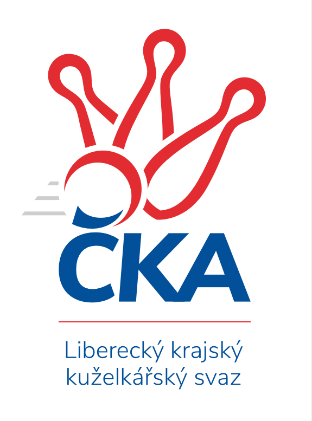 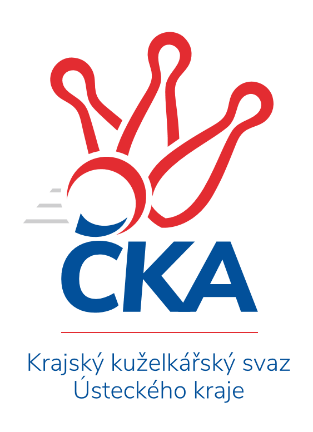 SEVEROČESKÁ DIVIZE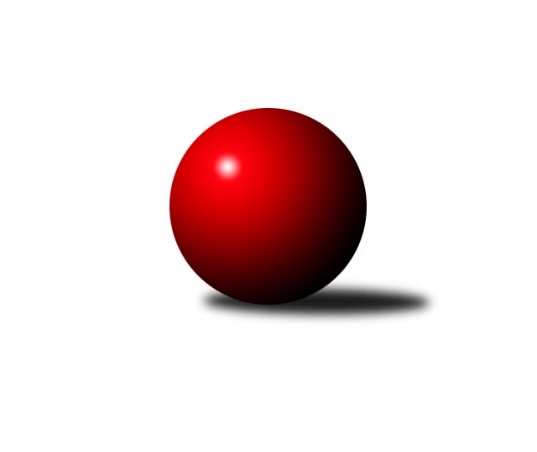 Č.17Ročník 2019/2020	29.2.2020Nejlepšího výkonu v tomto kole: 2854 dosáhlo družstvo: SK SkaliceVýsledky 17. kolaSouhrnný přehled výsledků:TJ Lokomotiva Liberec	- SK Plaston Šluknov	5:3	2706:2703	6.5:5.5	28.2.TJ VTŽ Chomutov	- TJ Kovostroj Děčín	6:2	2771:2583	9.0:3.0	29.2.SK Skalice	- TJ Dynamo Liberec B	8:0	2854:2530	10.0:2.0	29.2.TJ KK Louny	- SK Děčín	7:1	2638:2475	9.5:2.5	29.2.TJ Bižuterie Jablonec n. N.	- TJ Doksy	7:1	2536:2392	8.0:4.0	29.2.TJ Jiskra Nový Bor	- TJ Sokol Údlice	8:0	2617:2508	8.0:4.0	29.2.Tabulka družstev:	1.	TJ VTŽ Chomutov	17	14	1	2	95.5 : 40.5 	126.5 : 77.5 	 2642	29	2.	TJ Sokol Údlice	17	13	0	4	82.0 : 54.0 	119.0 : 85.0 	 2587	26	3.	TJ Jiskra Nový Bor	17	11	3	3	89.5 : 46.5 	115.0 : 89.0 	 2610	25	4.	SK Skalice	17	11	0	6	80.0 : 56.0 	116.0 : 88.0 	 2546	22	5.	TJ Lokomotiva Liberec	17	10	1	6	75.5 : 60.5 	104.5 : 99.5 	 2533	21	6.	TJ Bižuterie Jablonec n. N.	16	8	2	6	67.5 : 60.5 	97.0 : 95.0 	 2525	18	7.	TJ KK Louny	16	7	1	8	64.0 : 64.0 	100.5 : 91.5 	 2608	15	8.	TJ Doksy	16	7	1	8	61.0 : 67.0 	91.0 : 101.0 	 2499	15	9.	SK Plaston Šluknov	17	7	1	9	60.0 : 76.0 	94.5 : 109.5 	 2563	15	10.	TJ Kovostroj Děčín	16	3	1	12	46.0 : 82.0 	86.5 : 105.5 	 2543	7	11.	TJ Dynamo Liberec B	17	2	1	14	47.5 : 88.5 	79.5 : 124.5 	 2458	5	12.	SK Děčín	17	1	0	16	31.5 : 104.5 	70.0 : 134.0 	 2408	2Podrobné výsledky kola:	 TJ Lokomotiva Liberec	2706	5:3	2703	SK Plaston Šluknov	Nataša Kovačovičová	 	 230 	 241 		471 	 2:0 	 442 	 	222 	 220		Radek Marušák	Jana Susková	 	 220 	 187 		407 	 0:2 	 474 	 	254 	 220		Ladislav Hojný	Aleš Havlík *1	 	 205 	 221 		426 	 0:2 	 466 	 	244 	 222		Petr Vajnar	Jiří Pachl	 	 227 	 245 		472 	 2:0 	 412 	 	209 	 203		Jan Sklenář	Václav Vlk	 	 255 	 247 		502 	 2:0 	 449 	 	219 	 230		Václav Kořánek	Jan Pašek ml.	 	 214 	 214 		428 	 0.5:1.5 	 460 	 	214 	 246		Eliška Marušákovározhodčí: Bohumír Dušekstřídání: *1 od 56. hodu Jana KořínkováNejlepší výkon utkání: 502 - Václav Vlk	 TJ VTŽ Chomutov	2771	6:2	2583	TJ Kovostroj Děčín	Rudolf Tesařík	 	 197 	 190 		387 	 0.5:1.5 	 413 	 	197 	 216		Petr Veselý	Robert Suchomel st.	 	 252 	 235 		487 	 2:0 	 426 	 	209 	 217		Adéla Molnár Exnerová	Stanislav Rada	 	 211 	 262 		473 	 2:0 	 367 	 	201 	 166		Tomáš Mrázek	Petr Lukšík	 	 232 	 237 		469 	 0.5:1.5 	 479 	 	242 	 237		Tomáš Novák	Stanislav Šmíd st. *1	 	 234 	 257 		491 	 2:0 	 467 	 	224 	 243		Ladislav Bírovka	Stanislav Šmíd ml.	 	 234 	 230 		464 	 2:0 	 431 	 	205 	 226		Pavel Jablonickýrozhodčí: Stanislav Šmíd st.střídání: *1 od 1. hodu Karel ValešNejlepší výkon utkání: 491 - Stanislav Šmíd st.	 SK Skalice	2854	8:0	2530	TJ Dynamo Liberec B	Jiří Šácha	 	 216 	 270 		486 	 1:1 	 470 	 	234 	 236		Vojtěch Trojan	Ladislav Javorek ml.	 	 234 	 212 		446 	 2:0 	 374 	 	166 	 208		Jan Holanec st.	Eduard Kezer ml.	 	 239 	 209 		448 	 1:1 	 392 	 	182 	 210		Emílie Císařovská	Jiří Piskáček	 	 243 	 237 		480 	 2:0 	 399 	 	201 	 198		Ludvík Szabo	Libor Hrnčíř	 	 253 	 240 		493 	 2:0 	 470 	 	236 	 234		Ladislav Wajsar ml.	Oldřich Vlasák	 	 267 	 234 		501 	 2:0 	 425 	 	195 	 230		Zdeněk Pecina st.rozhodčí: Vlasák OldřichNejlepší výkon utkání: 501 - Oldřich Vlasák	 TJ KK Louny	2638	7:1	2475	SK Děčín	Libor Marek	 	 257 	 213 		470 	 2:0 	 448 	 	238 	 210		Radek Mach	Radek Jung	 	 198 	 218 		416 	 1.5:0.5 	 377 	 	159 	 218		Hana Machová	Daniela Hlaváčová	 	 228 	 220 		448 	 2:0 	 437 	 	219 	 218		Pavel Čubr	Miroslav Sodomka	 	 239 	 184 		423 	 0:2 	 448 	 	245 	 203		Miloslav Plíšek	Jitka Rollová	 	 217 	 212 		429 	 2:0 	 330 	 	174 	 156		Kamila Ledwoňová *1	Miloš Chovanec	 	 230 	 222 		452 	 2:0 	 435 	 	215 	 220		Martin Ledwoňrozhodčí: Miloš Chovanecstřídání: *1 od 51. hodu Aleš GlaserNejlepší výkon utkání: 470 - Libor Marek	 TJ Bižuterie Jablonec n. N.	2536	7:1	2392	TJ Doksy	Miloš Holý	 	 204 	 214 		418 	 2:0 	 372 	 	167 	 205		Jiří Kucej	David Vincze	 	 221 	 224 		445 	 2:0 	 394 	 	204 	 190		Jiří Pádivý	Filip Hons *1	 	 216 	 172 		388 	 1:1 	 350 	 	157 	 193		Josef Březina	Pavel Nežádal	 	 226 	 210 		436 	 2:0 	 388 	 	181 	 207		Jaroslava Vacková	Miroslav Pastyřík	 	 204 	 205 		409 	 0:2 	 462 	 	229 	 233		Jiří Klíma st.	Zdeněk Vokatý	 	 236 	 204 		440 	 1:1 	 426 	 	213 	 213		Jiří Kuricrozhodčí: Jiří Tůmastřídání: *1 od 51. hodu Jiří TůmaNejlepší výkon utkání: 462 - Jiří Klíma st.	 TJ Jiskra Nový Bor	2617	8:0	2508	TJ Sokol Údlice	Martin Kortan	 	 199 	 216 		415 	 1:1 	 412 	 	206 	 206		František Dobiáš	Simona Šťastná	 	 214 	 212 		426 	 2:0 	 393 	 	204 	 189		Oldřich Fadrhons	Lenka Kohlíčková	 	 222 	 203 		425 	 1:1 	 423 	 	233 	 190		Vladimír Hurník	Alena Dunková	 	 189 	 242 		431 	 1:1 	 404 	 	202 	 202		Miroslav Zítek	Petr Kout	 	 232 	 213 		445 	 2:0 	 430 	 	219 	 211		Jaroslav Verner	Petr Kohlíček	 	 225 	 250 		475 	 1:1 	 446 	 	232 	 214		Martin Vršanrozhodčí: Martin KortanNejlepší výkon utkání: 475 - Petr KohlíčekPořadí jednotlivců:	jméno hráče	družstvo	celkem	plné	dorážka	chyby	poměr kuž.	Maximum	1.	Petr Vajnar 	SK Plaston Šluknov	459.17	302.4	156.8	1.9	9/10	(481)	2.	Karel Valeš 	TJ VTŽ Chomutov	456.47	305.6	150.9	3.4	8/8	(508)	3.	Stanislav Šmíd  ml.	TJ VTŽ Chomutov	455.47	305.1	150.4	2.1	8/8	(488)	4.	Martin Vršan 	TJ Sokol Údlice	455.13	303.8	151.4	3.1	9/9	(516)	5.	Patrik Lojda 	TJ KK Louny	453.67	305.0	148.7	4.6	8/8	(497)	6.	Jiří Klíma  st.	TJ Doksy	453.19	304.5	148.7	3.1	10/10	(509)	7.	Jan Zeman 	TJ Bižuterie Jablonec n. N.	452.22	305.7	146.6	3.4	7/8	(490)	8.	Tomáš Novák 	TJ Kovostroj Děčín	448.11	304.1	144.0	4.7	9/9	(508)	9.	Petr Kout 	TJ Jiskra Nový Bor	447.10	304.6	142.5	4.6	8/8	(475)	10.	Jaroslav Verner 	TJ Sokol Údlice	445.96	307.4	138.6	4.8	7/9	(501)	11.	Alena Dunková 	TJ Jiskra Nový Bor	444.43	296.7	147.7	3.1	8/8	(522)	12.	Petr Lukšík 	TJ VTŽ Chomutov	443.67	300.9	142.7	4.7	8/8	(469)	13.	Václav Vlk 	TJ Lokomotiva Liberec	442.68	296.9	145.7	2.8	9/9	(502)	14.	Libor Marek 	TJ KK Louny	442.63	302.9	139.7	4.6	8/8	(484)	15.	Radek Jung 	TJ KK Louny	441.50	298.9	142.6	6.1	8/8	(486)	16.	Vladimír Hurník 	TJ Sokol Údlice	441.23	302.5	138.8	4.9	7/9	(502)	17.	Lenka Kohlíčková 	TJ Jiskra Nový Bor	441.22	299.9	141.3	4.5	8/8	(504)	18.	Radek Mach 	SK Děčín	439.76	302.4	137.3	5.8	9/9	(485)	19.	Ladislav Bírovka 	TJ Kovostroj Děčín	438.14	301.2	136.9	4.0	7/9	(467)	20.	Zdeněk Pecina  st.	TJ Dynamo Liberec B	437.39	294.1	143.3	3.6	9/9	(480)	21.	Martin Kortan 	TJ Jiskra Nový Bor	437.05	298.8	138.3	5.2	8/8	(464)	22.	Stanislav Rada 	TJ VTŽ Chomutov	436.63	296.9	139.8	5.5	7/8	(489)	23.	Miloš Chovanec 	TJ KK Louny	436.58	307.4	129.2	5.9	6/8	(452)	24.	Ladislav Wajsar  ml.	TJ Dynamo Liberec B	436.05	304.9	131.1	6.2	8/9	(475)	25.	Miloslav Plíšek 	SK Děčín	435.88	301.0	134.9	5.3	9/9	(471)	26.	Pavel Nežádal 	TJ Bižuterie Jablonec n. N.	435.13	296.2	138.9	5.3	6/8	(460)	27.	Petr Kohlíček 	TJ Jiskra Nový Bor	435.06	302.6	132.4	6.1	8/8	(486)	28.	Václav Paluska 	TJ Doksy	434.84	298.0	136.9	4.2	8/10	(472)	29.	Stanislav Šmíd  st.	TJ VTŽ Chomutov	433.96	291.1	142.8	4.4	8/8	(493)	30.	Oldřich Vlasák 	SK Skalice	433.68	294.4	139.3	5.7	8/8	(541)	31.	Radek Marušák 	SK Plaston Šluknov	431.90	293.6	138.3	3.9	10/10	(488)	32.	Adéla Molnár Exnerová 	TJ Kovostroj Děčín	431.49	297.3	134.2	5.6	7/9	(475)	33.	Pavel Piskoř 	TJ Kovostroj Děčín	431.45	296.5	135.0	7.8	8/9	(460)	34.	Aleš Havlík 	TJ Lokomotiva Liberec	429.14	292.5	136.6	3.7	9/9	(471)	35.	Robert Häring 	SK Skalice	428.04	294.4	133.6	6.5	6/8	(492)	36.	Oldřich Fadrhons 	TJ Sokol Údlice	427.63	300.7	126.9	5.3	8/9	(466)	37.	Miroslav Pastyřík 	TJ Bižuterie Jablonec n. N.	427.59	302.6	125.0	7.1	7/8	(459)	38.	Ladislav Hojný 	SK Plaston Šluknov	427.33	293.1	134.2	7.7	8/10	(484)	39.	Václav Valenta  ml.	TJ KK Louny	427.24	292.3	134.9	6.7	7/8	(481)	40.	Petr Mako 	TJ Sokol Údlice	427.00	292.7	134.3	6.0	7/9	(480)	41.	Eliška Marušáková 	SK Plaston Šluknov	426.75	301.1	125.7	4.8	10/10	(460)	42.	Jiří Kuric 	TJ Doksy	426.22	293.2	133.0	5.4	10/10	(491)	43.	Eduard Kezer  ml.	SK Skalice	426.12	301.8	124.3	8.4	8/8	(469)	44.	Robert Suchomel  st.	TJ VTŽ Chomutov	424.71	297.1	127.6	5.6	6/8	(495)	45.	Ladislav Javorek  ml.	SK Skalice	424.64	299.2	125.4	7.1	7/8	(517)	46.	Zdeněk Vokatý 	TJ Bižuterie Jablonec n. N.	423.70	297.1	126.6	5.9	7/8	(446)	47.	Václav Kořánek 	SK Plaston Šluknov	422.71	292.9	129.9	5.3	8/10	(459)	48.	František Dobiáš 	TJ Sokol Údlice	422.33	297.4	125.0	6.4	8/9	(447)	49.	Jana Susková 	TJ Lokomotiva Liberec	422.10	289.9	132.2	5.4	9/9	(476)	50.	David Vincze 	TJ Bižuterie Jablonec n. N.	421.89	289.4	132.5	6.0	8/8	(452)	51.	Daniela Hlaváčová 	TJ KK Louny	421.73	295.2	126.5	6.3	7/8	(474)	52.	Jiří Šácha 	SK Skalice	418.26	289.0	129.3	6.8	8/8	(511)	53.	Miroslav Zítek 	TJ Sokol Údlice	415.54	288.2	127.3	7.4	7/9	(458)	54.	Jiří Piskáček 	SK Skalice	410.33	285.5	124.8	7.4	6/8	(480)	55.	Jaroslava Vacková 	TJ Doksy	409.04	286.2	122.8	8.6	10/10	(458)	56.	Jana Kořínková 	TJ Lokomotiva Liberec	408.14	285.1	123.1	9.4	7/9	(441)	57.	Martin Ledwoň 	SK Děčín	407.79	284.9	122.9	7.8	8/9	(454)	58.	Ludvík Szabo 	TJ Dynamo Liberec B	407.63	286.0	121.7	7.3	9/9	(457)	59.	Pavel Jablonický 	TJ Kovostroj Děčín	407.40	289.7	117.7	9.6	9/9	(444)	60.	Michal Gajdušek 	TJ Jiskra Nový Bor	406.64	284.3	122.4	8.5	7/8	(434)	61.	Petr Veselý 	TJ Kovostroj Děčín	405.57	279.6	125.9	9.7	8/9	(432)	62.	Pavel Čubr 	SK Děčín	404.79	283.5	121.3	8.7	8/9	(437)	63.	Josef Březina 	TJ Doksy	399.34	283.6	115.7	12.1	10/10	(443)	64.	Nataša Kovačovičová 	TJ Lokomotiva Liberec	398.90	279.8	119.1	10.7	9/9	(471)	65.	Emílie Císařovská 	TJ Dynamo Liberec B	394.64	282.2	112.4	9.4	9/9	(454)	66.	Jan Holanec  st.	TJ Dynamo Liberec B	391.78	282.4	109.4	12.6	8/9	(427)	67.	Kamila Ledwoňová 	SK Děčín	381.80	269.7	112.1	11.9	8/9	(461)	68.	Jiří Kucej 	TJ Doksy	378.53	266.9	111.6	11.2	8/10	(421)	69.	Aleš Glaser 	SK Děčín	374.92	268.9	106.0	14.8	7/9	(432)		Eduard Kezer  st.	SK Skalice	479.00	331.5	147.5	7.5	2/8	(530)		Vojtěch Trojan 	TJ Dynamo Liberec B	448.40	305.4	143.0	4.6	5/9	(470)		Jan Pašek  ml.	TJ Lokomotiva Liberec	443.79	296.9	146.9	5.1	4/9	(480)		Zbyněk Vytiska 	TJ VTŽ Chomutov	441.00	319.0	122.0	5.0	1/8	(441)		Pavel Nevole 	TJ Kovostroj Děčín	437.50	304.5	133.0	6.5	2/9	(459)		Ondřej Šmíd 	TJ VTŽ Chomutov	437.00	300.3	136.8	5.0	4/8	(466)		Jiří Pachl 	TJ Lokomotiva Liberec	435.80	298.1	137.7	6.2	3/9	(478)		Filip Hons 	TJ Bižuterie Jablonec n. N.	435.50	301.5	134.0	7.7	5/8	(473)		Libor Hrnčíř 	SK Skalice	433.08	300.1	133.0	6.6	5/8	(518)		Matouš Janda 	TJ Bižuterie Jablonec n. N.	428.00	288.0	140.0	6.0	1/8	(428)		Miroslav Sodomka 	TJ KK Louny	425.50	312.0	113.5	9.0	2/8	(428)		Miroslav Rejchrt 	TJ Kovostroj Děčín	425.00	286.0	139.0	5.0	1/9	(425)		Antonín Hrabě 	TJ Kovostroj Děčín	424.00	292.0	132.0	0.0	1/9	(424)		Jitka Rollová 	TJ KK Louny	423.30	291.3	132.0	6.0	5/8	(479)		Daniel Paterko 	TJ Bižuterie Jablonec n. N.	423.00	297.0	126.0	8.0	1/8	(423)		Radek Chomout 	TJ Dynamo Liberec B	422.00	279.5	142.5	4.0	2/9	(434)		Martin Vondráček 	TJ Sokol Údlice	421.75	288.3	133.5	7.3	2/9	(460)		František Pfeifer 	TJ KK Louny	421.50	296.0	125.5	10.5	2/8	(456)		Roman Slavík 	TJ Kovostroj Děčín	415.50	293.5	122.0	5.0	2/9	(418)		Jan Sklenář 	SK Plaston Šluknov	415.26	292.5	122.8	8.1	6/10	(456)		Anton Zajac 	TJ Lokomotiva Liberec	414.17	290.8	123.3	7.2	3/9	(418)		Zdeněk Jonáš 	SK Plaston Šluknov	414.00	294.0	120.0	12.0	1/10	(414)		Miroslav Kesner 	TJ KK Louny	413.00	298.0	115.0	14.0	1/8	(413)		Dančo Bosilkov 	TJ VTŽ Chomutov	411.00	287.0	124.0	4.0	1/8	(411)		Jaromír Tomášek 	TJ Lokomotiva Liberec	409.00	291.7	117.3	11.3	3/9	(420)		František Tomik 	SK Plaston Šluknov	407.83	281.8	126.0	6.8	6/10	(470)		Radek Kozák 	TJ Doksy	407.50	279.0	128.5	5.0	1/10	(414)		Filip Prokeš 	TJ VTŽ Chomutov	406.00	283.0	123.0	11.0	1/8	(406)		Zdeněk Pecina  ml.	TJ Dynamo Liberec B	405.00	287.2	117.8	9.4	2/9	(472)		Simona Šťastná 	TJ Jiskra Nový Bor	405.00	292.3	112.7	10.3	1/8	(426)		Michal Buga 	TJ Bižuterie Jablonec n. N.	403.00	269.0	134.0	6.0	1/8	(403)		Zdeněk Chadraba 	TJ Doksy	396.00	273.5	122.5	8.5	2/10	(401)		Jiří Pádivý 	TJ Doksy	395.50	280.8	114.8	7.8	4/10	(420)		Jan Koldan 	SK Plaston Šluknov	395.50	284.5	111.0	7.5	2/10	(404)		Jan Řeřicha 	TJ Jiskra Nový Bor	391.50	270.0	121.5	11.4	2/8	(456)		Jiří Tůma 	TJ Bižuterie Jablonec n. N.	388.54	284.2	104.3	10.3	5/8	(430)		Miroslav Bachor 	TJ Kovostroj Děčín	387.00	274.0	113.0	5.5	1/9	(417)		Petr Kramer 	SK Děčín	387.00	274.0	113.0	9.0	2/9	(407)		Václav Valenta  st.	TJ KK Louny	386.00	292.0	94.0	15.0	1/8	(386)		Emil Campr 	TJ Sokol Údlice	384.00	286.3	97.7	9.0	3/9	(394)		Ivan Novotný 	SK Děčín	383.67	271.2	112.5	10.8	2/9	(399)		Hana Machová 	SK Děčín	375.00	273.5	101.5	16.0	2/9	(377)		Tomáš Mrázek 	TJ Kovostroj Děčín	374.44	272.0	102.4	13.8	3/9	(403)		Rudolf Tesařík 	TJ VTŽ Chomutov	373.00	272.0	101.0	9.5	2/8	(387)		Jiří Jablonický 	TJ Kovostroj Děčín	347.00	267.0	80.0	14.0	1/9	(347)		Marek Valenta 	TJ Dynamo Liberec B	344.00	241.0	103.0	13.0	1/9	(344)		Hana Vnoučková 	TJ Dynamo Liberec B	343.67	243.7	100.0	14.7	3/9	(382)		Miloš Holý 	TJ Bižuterie Jablonec n. N.	310.67	217.7	93.0	4.5	2/8	(429)Sportovně technické informace:Starty náhradníků:registrační číslo	jméno a příjmení 	datum startu 	družstvo	číslo startu3388	Ladislav Hojný	28.02.2020	SK Plaston Šluknov	6x21519	Eliška Marušáková	28.02.2020	SK Plaston Šluknov	6x3376	Petr Vajnar	28.02.2020	SK Plaston Šluknov	6x4913	Jan Sklenář	28.02.2020	SK Plaston Šluknov	5x13112	Václav Kořánek	28.02.2020	SK Plaston Šluknov	5x12007	Radek Marušák	28.02.2020	SK Plaston Šluknov	6x5375	Rudolf Tesařík	29.02.2020	TJ VTŽ Chomutov	1x21442	Miroslav Sodomka	29.02.2020	TJ KK Louny	2x
Hráči dopsaní na soupisku:registrační číslo	jméno a příjmení 	datum startu 	družstvo	Program dalšího kola:18. kolo6.3.2020	pá	18:00	TJ Dynamo Liberec B - TJ Bižuterie Jablonec n. N.	7.3.2020	so	9:00	TJ Kovostroj Děčín - SK Skalice	7.3.2020	so	9:00	SK Děčín - TJ VTŽ Chomutov	7.3.2020	so	9:00	TJ Sokol Údlice - TJ Lokomotiva Liberec	7.3.2020	so	9:00	SK Plaston Šluknov - TJ KK Louny	7.3.2020	so	14:30	TJ Doksy - TJ Jiskra Nový Bor	Nejlepší šestka kola - absolutněNejlepší šestka kola - absolutněNejlepší šestka kola - absolutněNejlepší šestka kola - absolutněNejlepší šestka kola - dle průměru kuželenNejlepší šestka kola - dle průměru kuželenNejlepší šestka kola - dle průměru kuželenNejlepší šestka kola - dle průměru kuželenNejlepší šestka kola - dle průměru kuželenPočetJménoNázev týmuVýkonPočetJménoNázev týmuPrůměr (%)Výkon3xVáclav VlkLok. Liberec5024xVáclav VlkLok. Liberec116.715028xOldřich VlasákSK Skalice5011xPetr KohlíčekNový Bor113.614756xLibor HrnčířSK Skalice4936xOldřich VlasákSK Skalice110.745014xRobert Suchomel st.Chomutov4874xJiří Klíma st.Doksy A110.384623xJiří ŠáchaSK Skalice4861xLadislav HojnýŠluknov110.24741xJiří PiskáčekSK Skalice4803xJiří PachlLok. Liberec109.73472